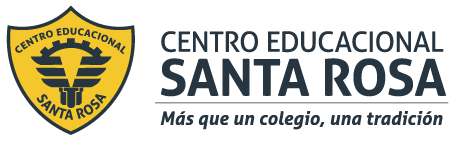 DIRECCIÓN ACADÉMICADEPARTAMENTO DE ATENCIÓN DE PARVULOS Respeto – Responsabilidad – Resiliencia – Tolerancia   PAUTA DE CORRECCIÓN              ASIGNATURA		: Actividades educativas              CURSO                           : 4º medio EUNIDAD		: teorías del aprendizaje 2. Observa este video educativo para niños y niñas menores de 4 años. Intenta visualizar acciones que corresponden a las teorías conductista y constructivista. Y descríbelas a continuación. https://www.youtube.com/watch?v=FLkt0mF0N383. Describe un listado de acciones educativas que aporta el video en los distintos ámbitos de desarrollo de un niño/a menor de 4 años.Información ConductismoConstructivismoPersonajes que crearon o estudiaron estas teorías.John WatsonSkinner Piaget, Vygotsky, Bartlett, Bruner y DeweyEn que se basa la teoría La adquisición del lenguaje humano difiere un poco de la adquisición de conductas en los animales.Los niños imitan el lenguaje de los adultos y esto es crucial para su aprendizaje.Los adultos corrigen los errores de los niños y así aprenden a base de equivocarse.Parte del ejemplo de lenguaje de los niños corresponde a la imitación de los adultos.El papel del profesor ya no consiste en transmitir información, sino en facilitar y promover el aprendizaje cuyo contenido es construido por el propio alumno El desarrollo y el aprendizaje se producen por la interacción del individuo con otras personas (relación interpersonal).El desarrollo y el aprendizaje consisten en un proceso de internalización: primero se observan las conductas o actos, luego se reconstruyen internamente y, finalmente, se reproducen.Desarrollo y aprendizaje son interdependientes: no hay desarrollo sin aprendizaje ni aprendizaje sin desarrollo (si bien, el aprendizaje precede siempre al desarrollo).aprendizaje debe concentrarse en lo que denomina zona de desarrollo próximo, es decir, dentro del margen que existe en entre el desarrollo real del individuo (lo que es capaz de hacer sin ayuda) y el desarrollo potencial (lo que haría con la ayuda o mediación de una persona más capacitada)Como se desarrolla el aprendizaje según esta teoría Para el conductismo el aprendizaje es un cambio relativamente permanentemente de la conducta que se logra mediante la práctica y en una interacción reciproca de los individuos y su ambiente.Otorgan al alumno el protagonismo del aprendizaje: participa activamente en su construcción, relacionando los nuevos mensajes con las experiencias y conocimientos que tiene almacenados en la memoria. El papel del profesor ya no consiste en transmitir información, sino en facilitar y promover el aprendizaje cuyo contenido es construido por el propio alumno.Como  considera al ser humano esta teoría El conductismo considera al ser humano como un ser pasivo carente de identidad y de intenciones. Lo compara con una máquina.otorgan al alumno el protagonismo del aprendizaje, participa activamente en su construcción, relacionando los nuevos mensajes con las experiencias y conocimientos que tiene almacenados en la memoriaNombre ejemplos se pueden dar en los colegios. Castigar el mal comportamientoRestar y sumar puntosLevantarse al entrar el profesor.Sancionar severamente la copia.El sonido del timbre.Incentiva las capacidades individuales.Desarrolla un concepto propio positivo.Incentiva el contacto con la vida natural.Usa el ambiente como estímulo de nuevos aprendizajes.  Nombras aspectos positivos de estas teorías Opinión Personal Opinión Personal Nombra aspectos negativos de estas teorías Opinión Personal Opinión Personal Acciones conductistas del video educativoAcciones constructivista del video educativoUn profesor habla niños repitenUso de la música para entregar contenido.El profesor presenta el temaÍnsita al buen humor y buen trato.Movimientos dirigidosUso de colores y movimientosÁREA DE DESARROLLO ACTIVIDAD QUE ESTIMULA EL ÁREA Física Mover partes de la caraSocial Se puede jugar en grupos pequeños y grandes.Cognitiva Coordinar movimientos de la lengua Emocional Canción y acciones divertidas para niños/as, buen humor, cantar mejora el ánimo. 